SłońceMateriały:papier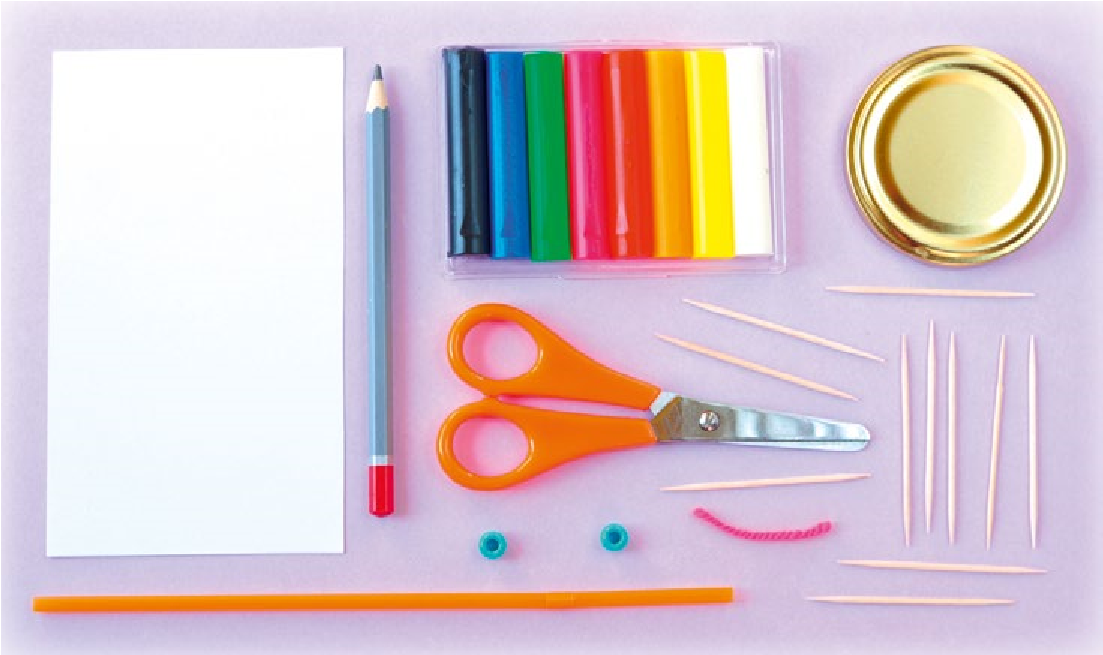 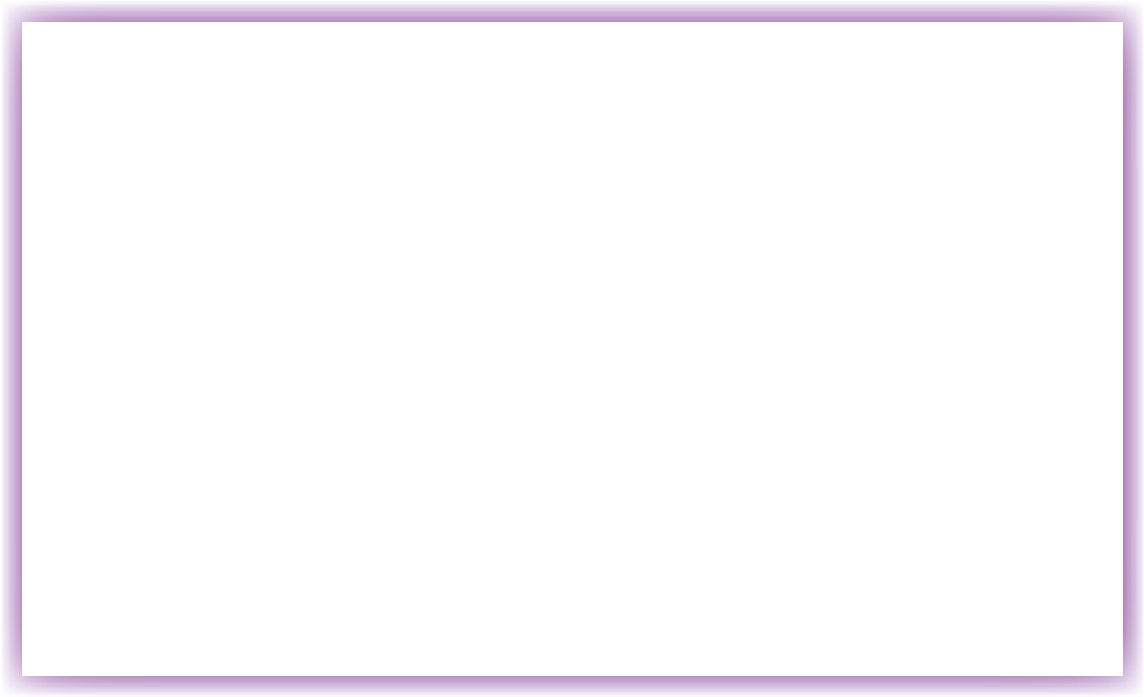 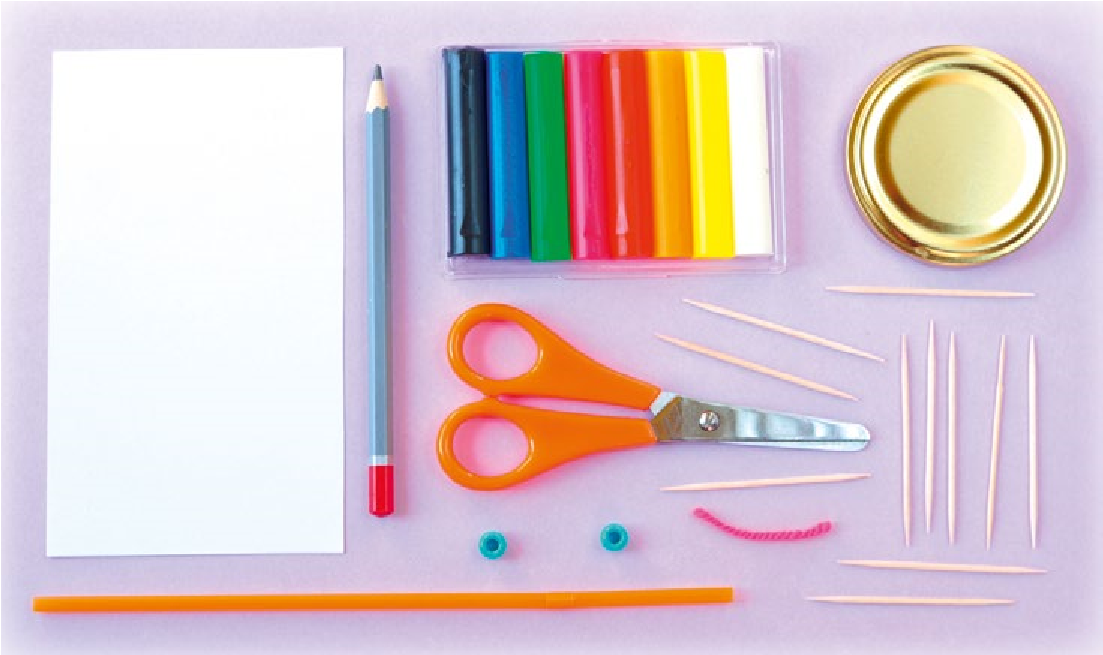 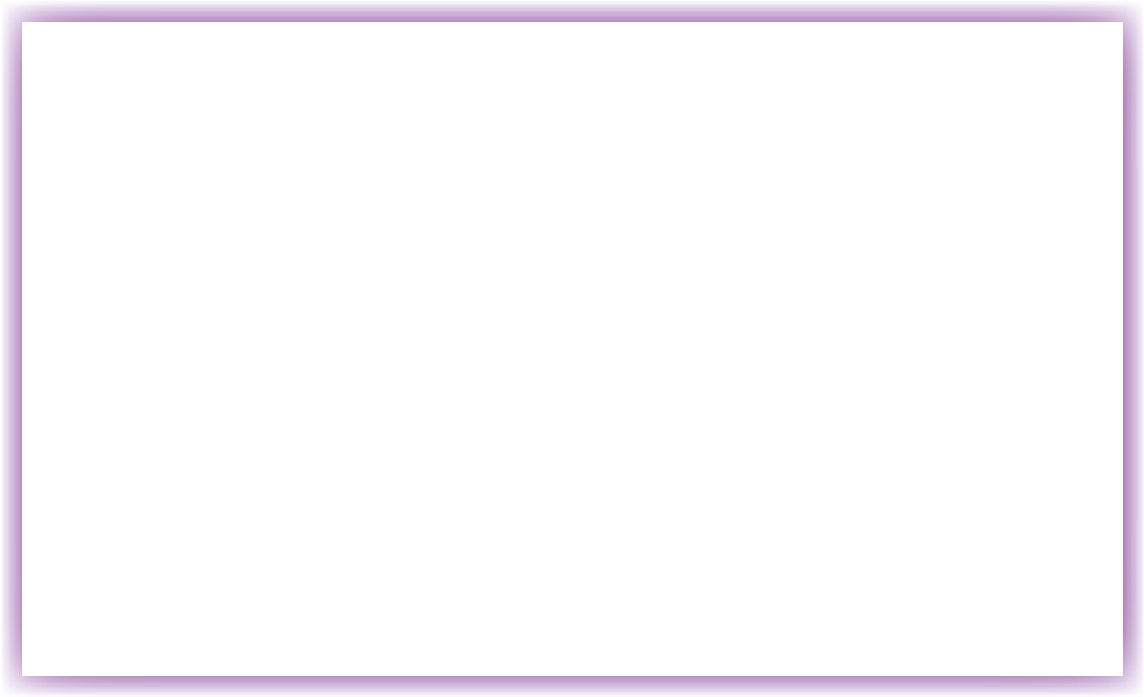 ołóweknożyczkiplastelinawykałaczkizakrętka do słoikakawałek włóczkidwa koralikip lastikowa słomka do piciaSposób wykonania:Za pomocą ołówka odrysuj na papierze zakrętkę do słoika. Powstałe w ten sposób koło wytnij. Odetnij kawałek słomki – to będzie nos. 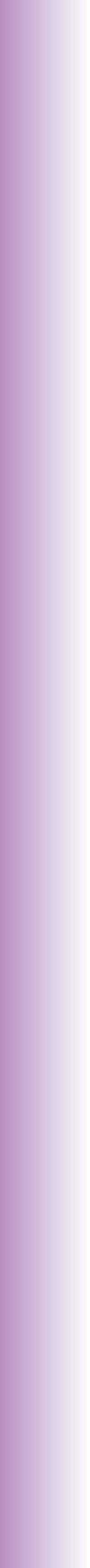 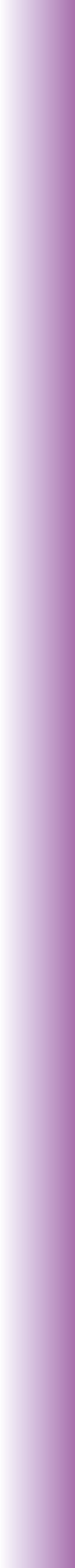 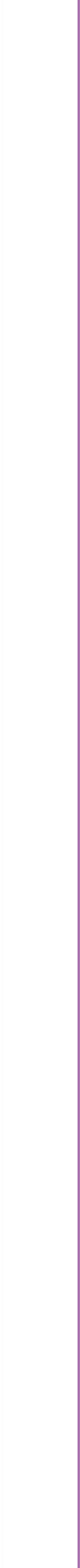 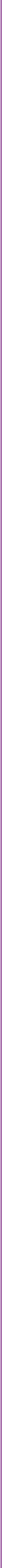 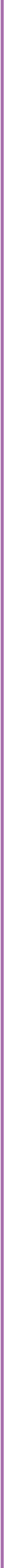 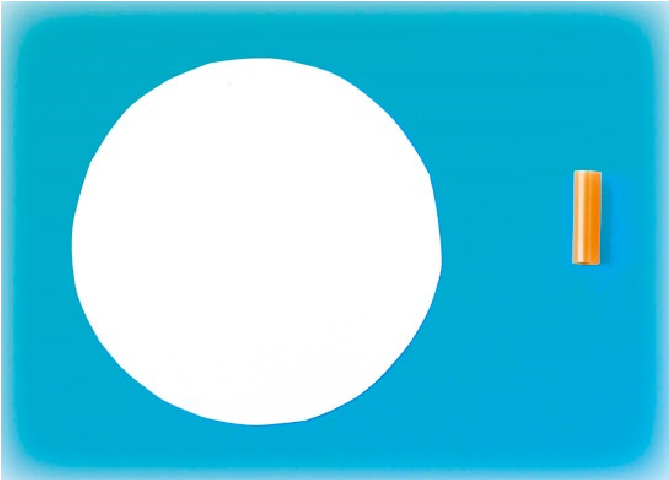 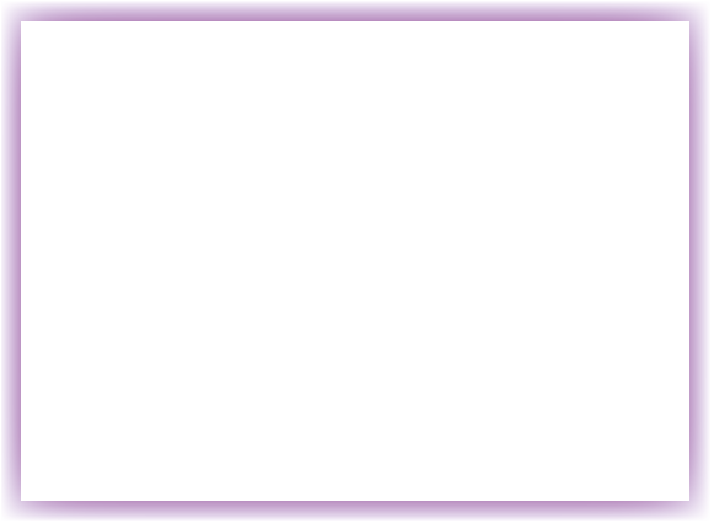 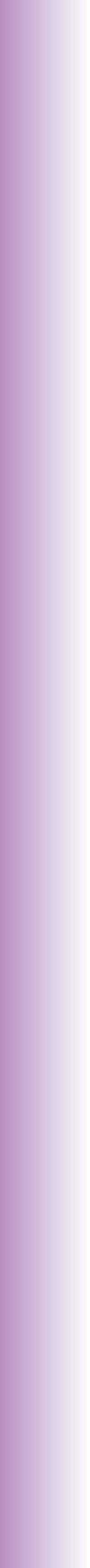 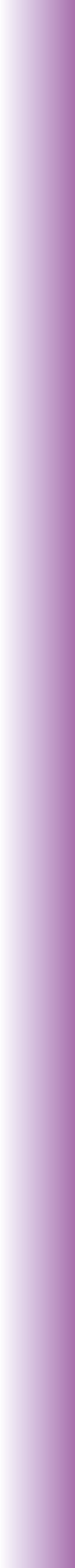 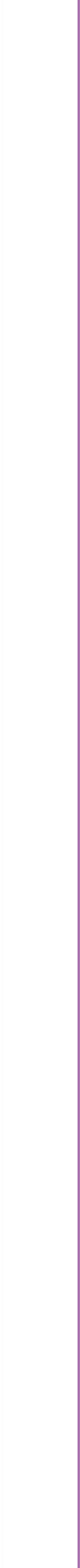 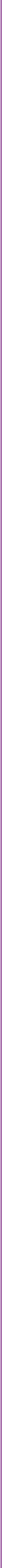 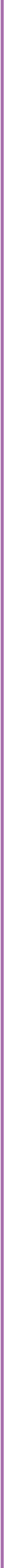 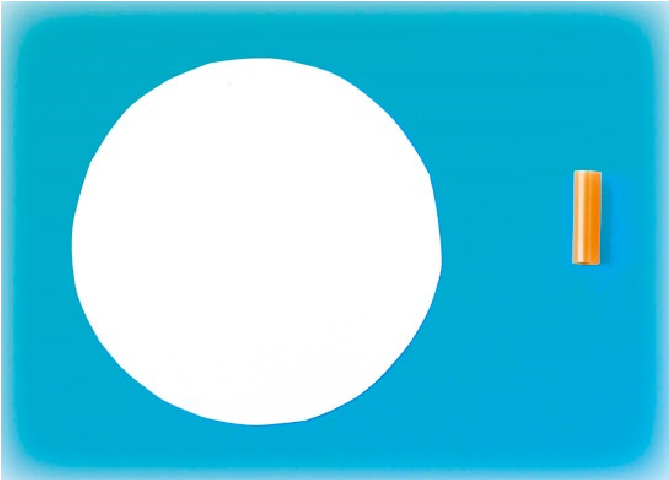 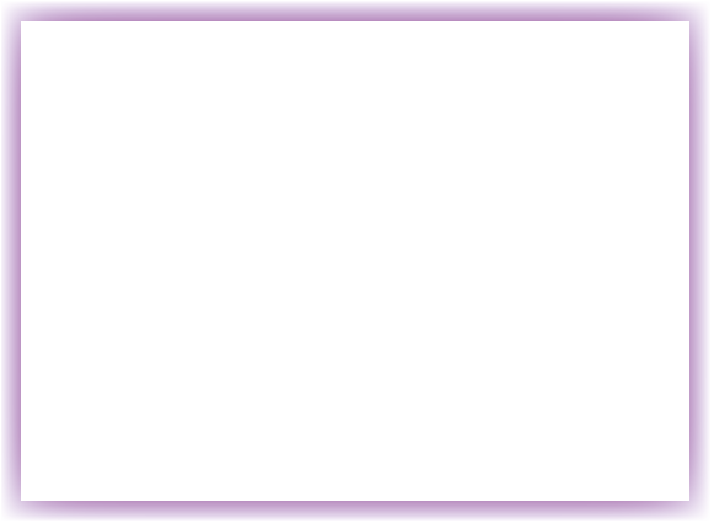 P alcami rozetrzyj na kole żółtą plastelinę.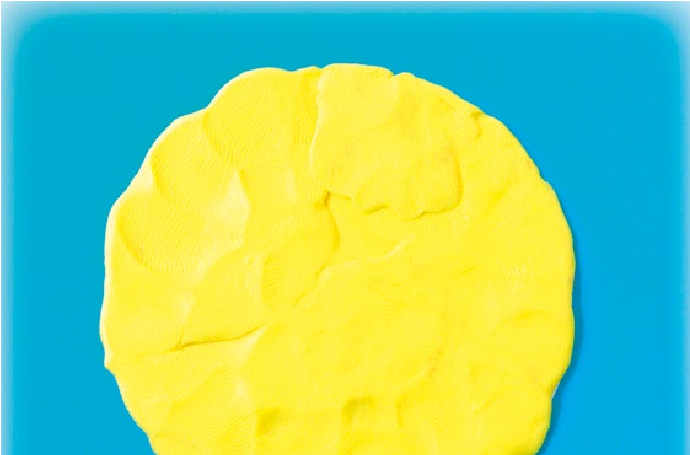 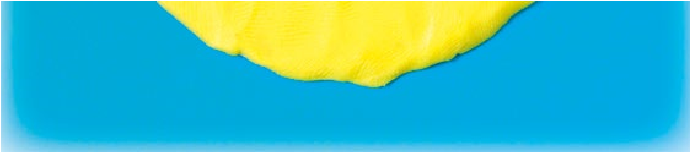 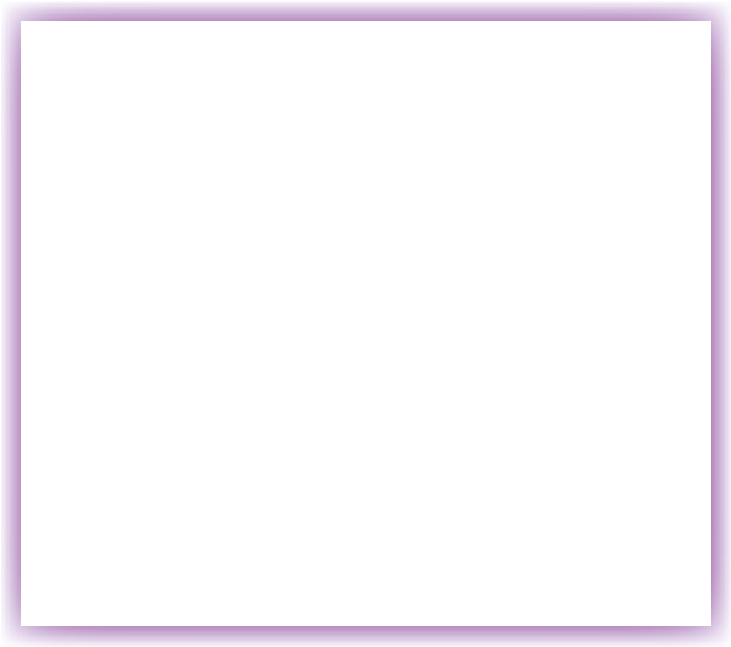 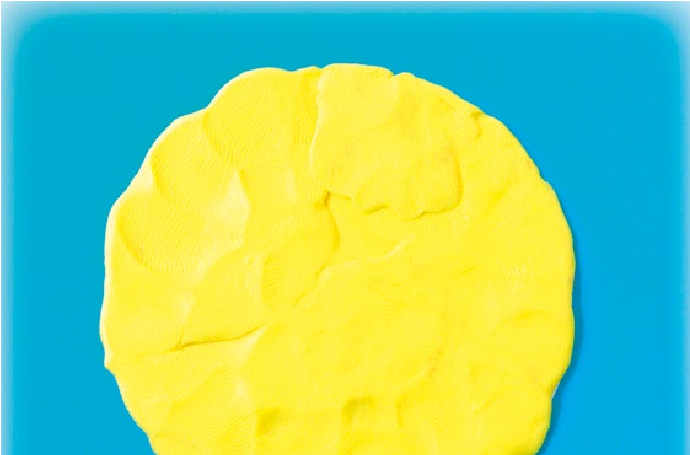 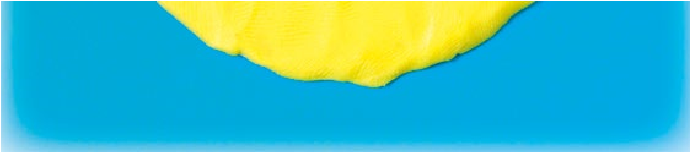 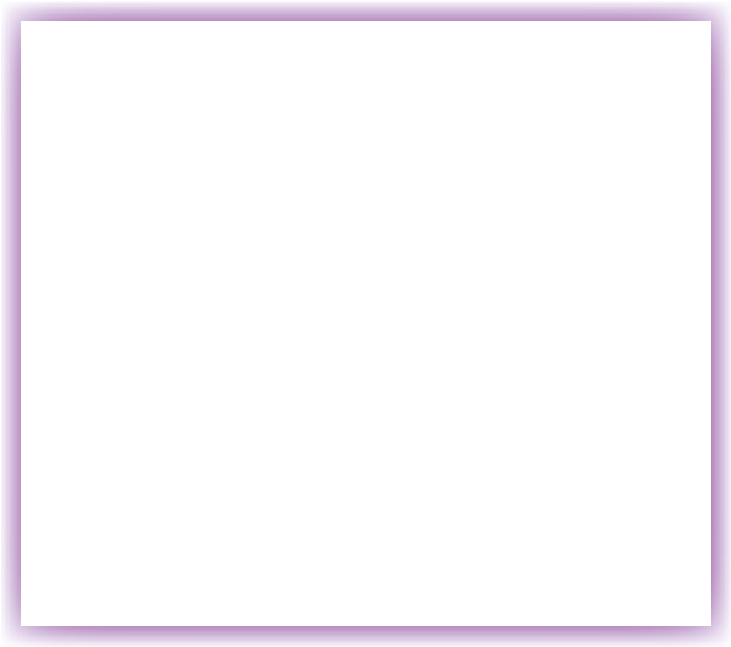 26We wnętrzu słońca umieść oczy z koralików, nos z kawałka słomki oraz usta z włóczki. Wetknij w plastelinę promienie z wykałaczek.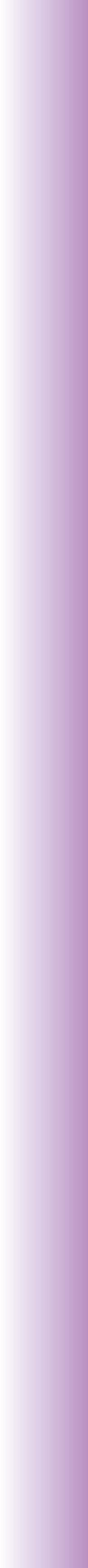 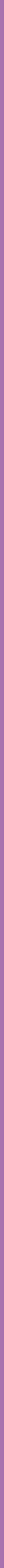 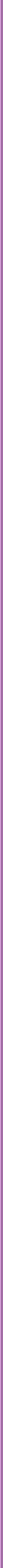 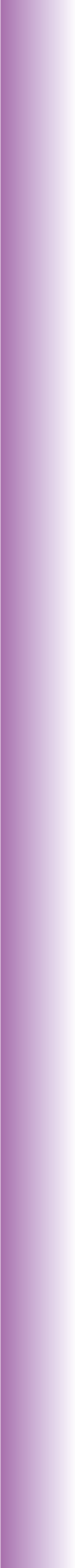 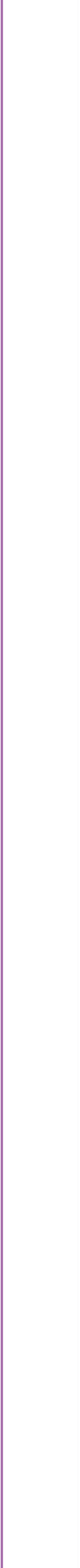 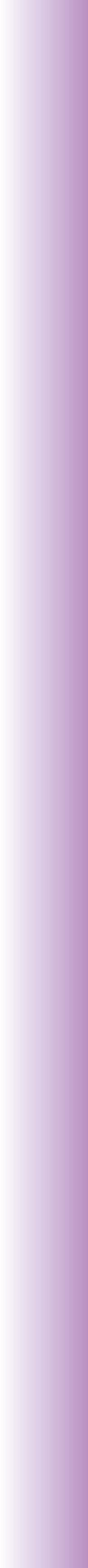 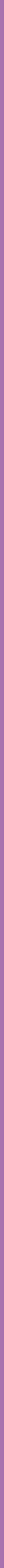 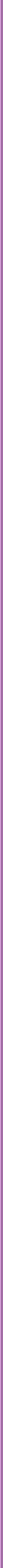 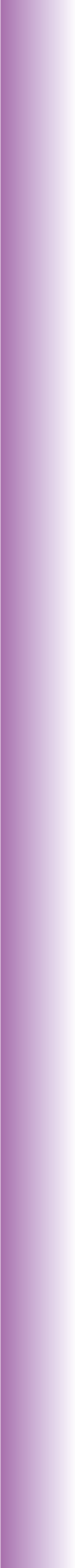 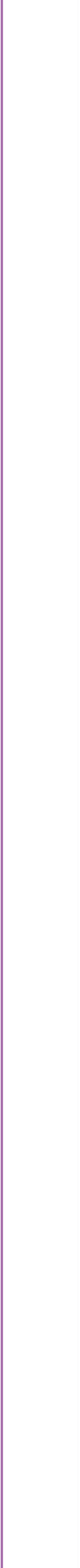 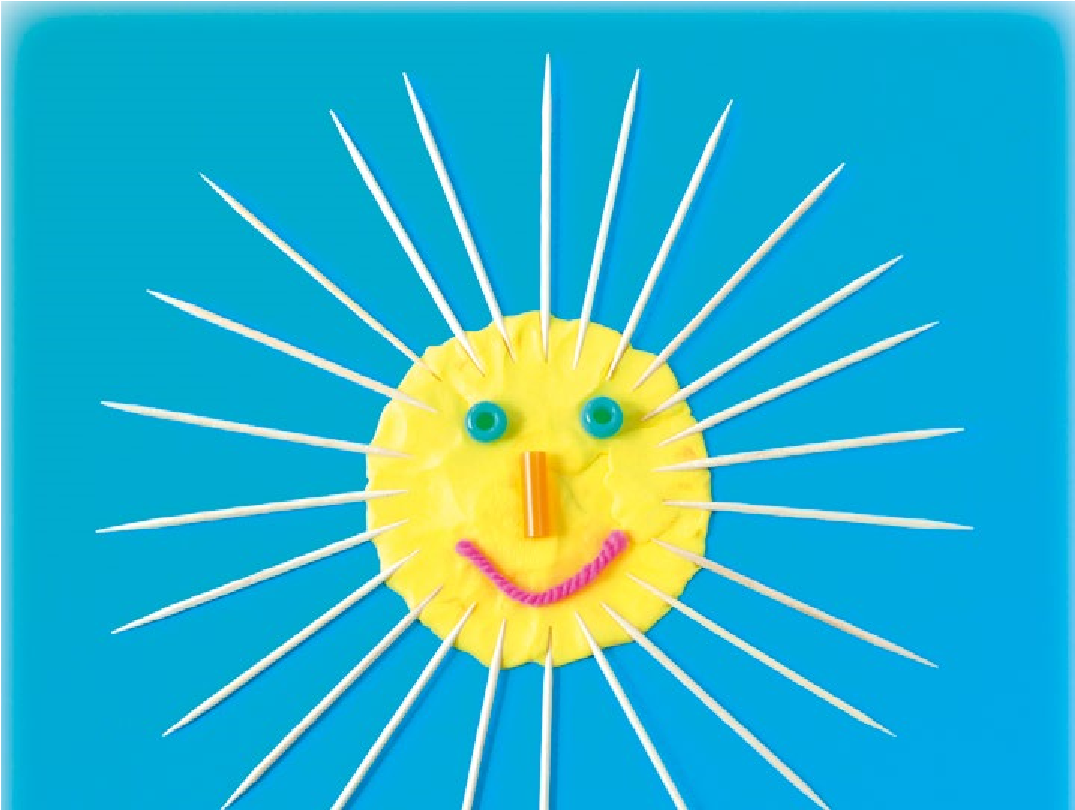 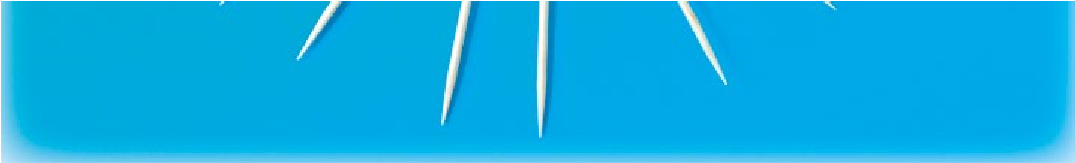 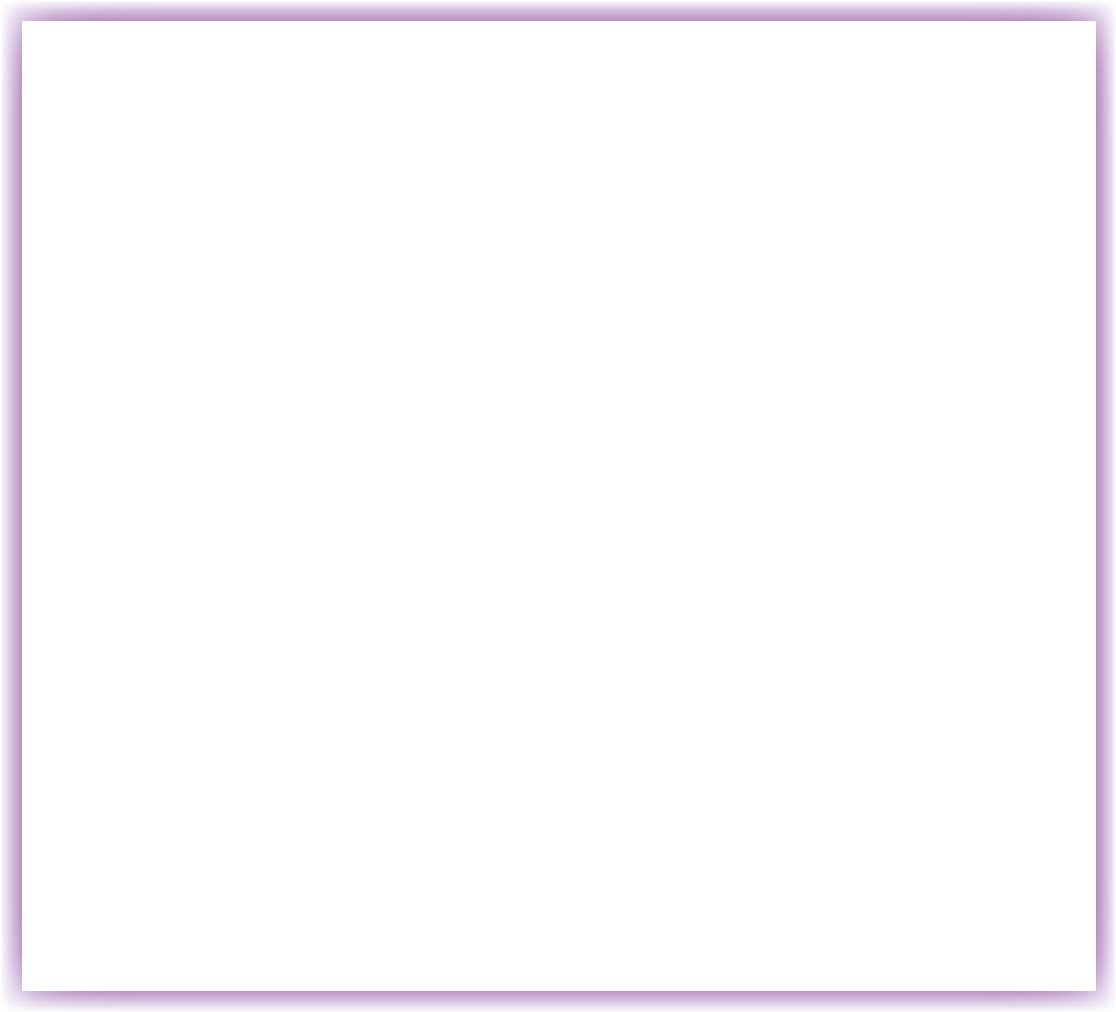 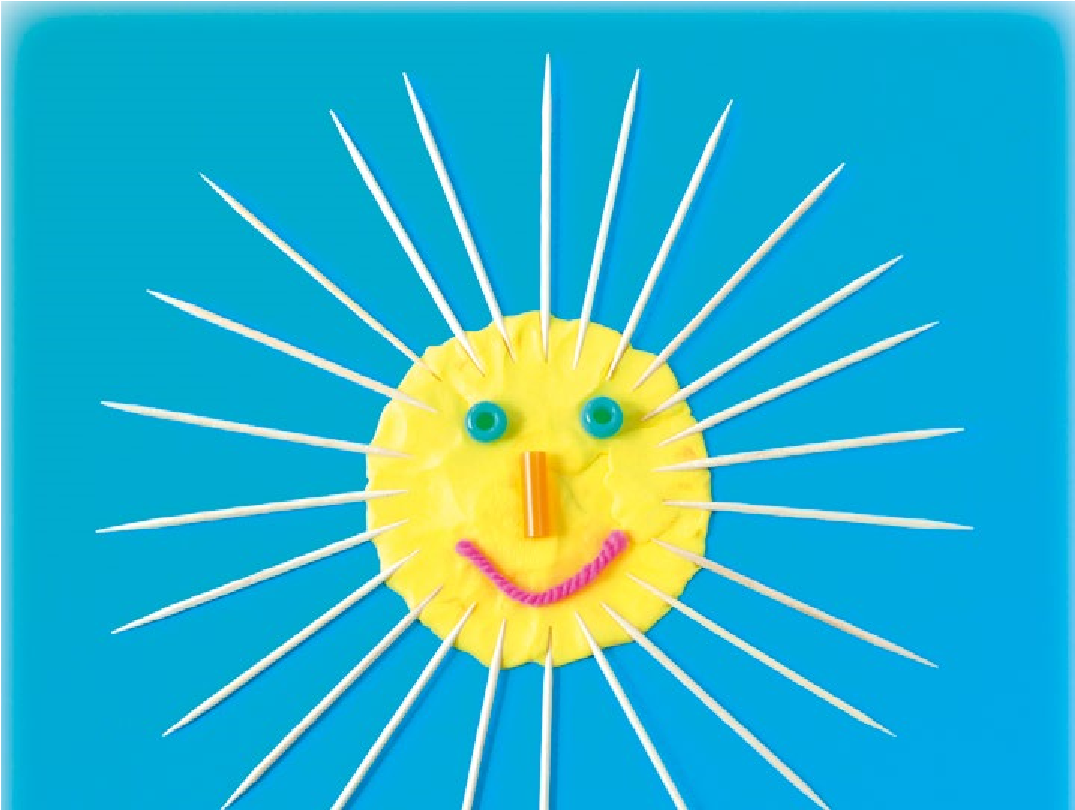 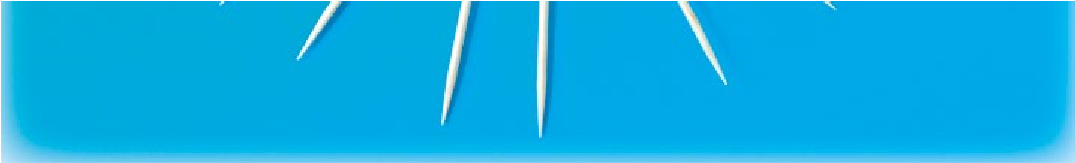 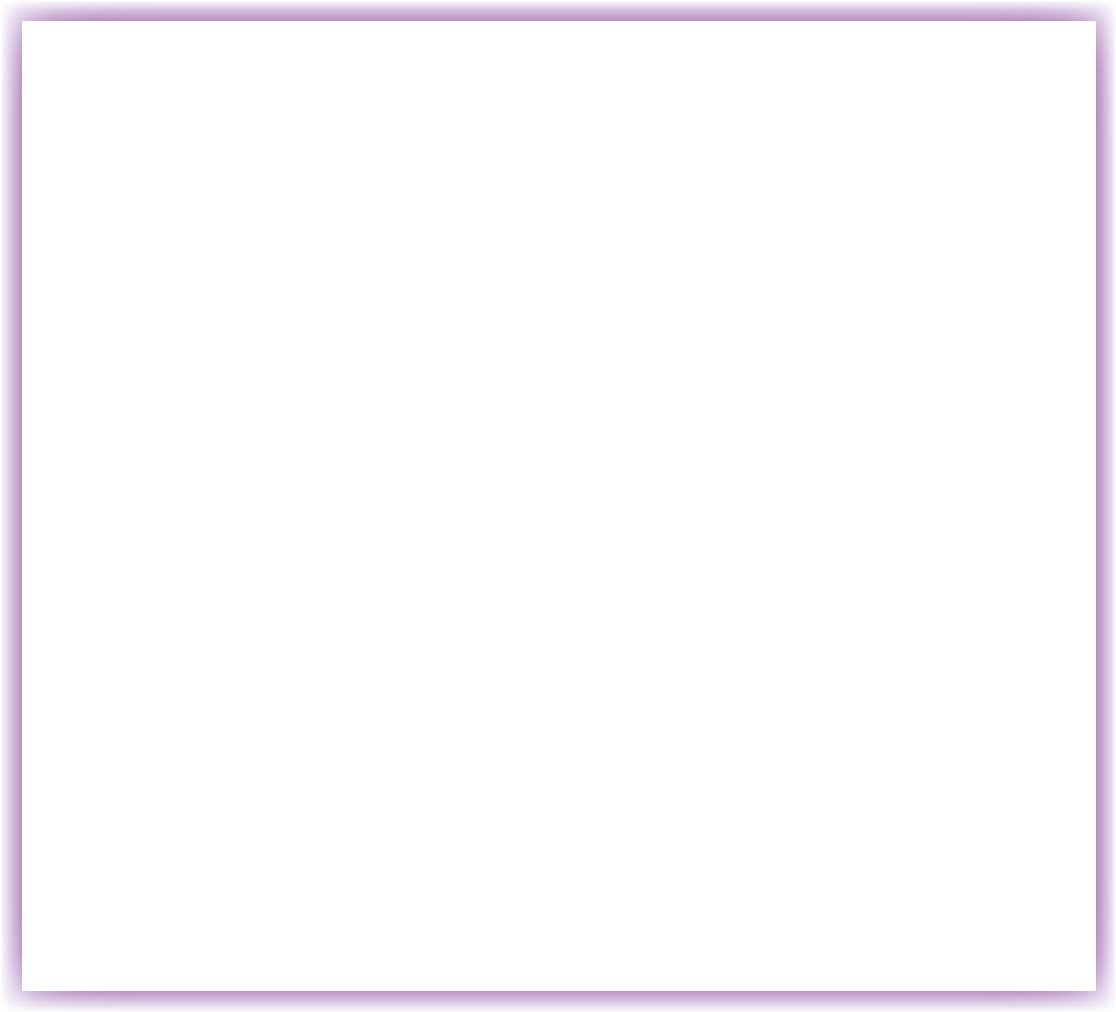 Zadania:Wymień trzy rzeczy, których nie byłoby na Ziemi, gdyby nie świeciło słońce.Czego nie dostarcza nam słońce?ciepła, ubrania, lepszego samopoczucia, światła.Wskaż kształt słońca.